Kaart Wildobservatieplaatsen op de Veluwe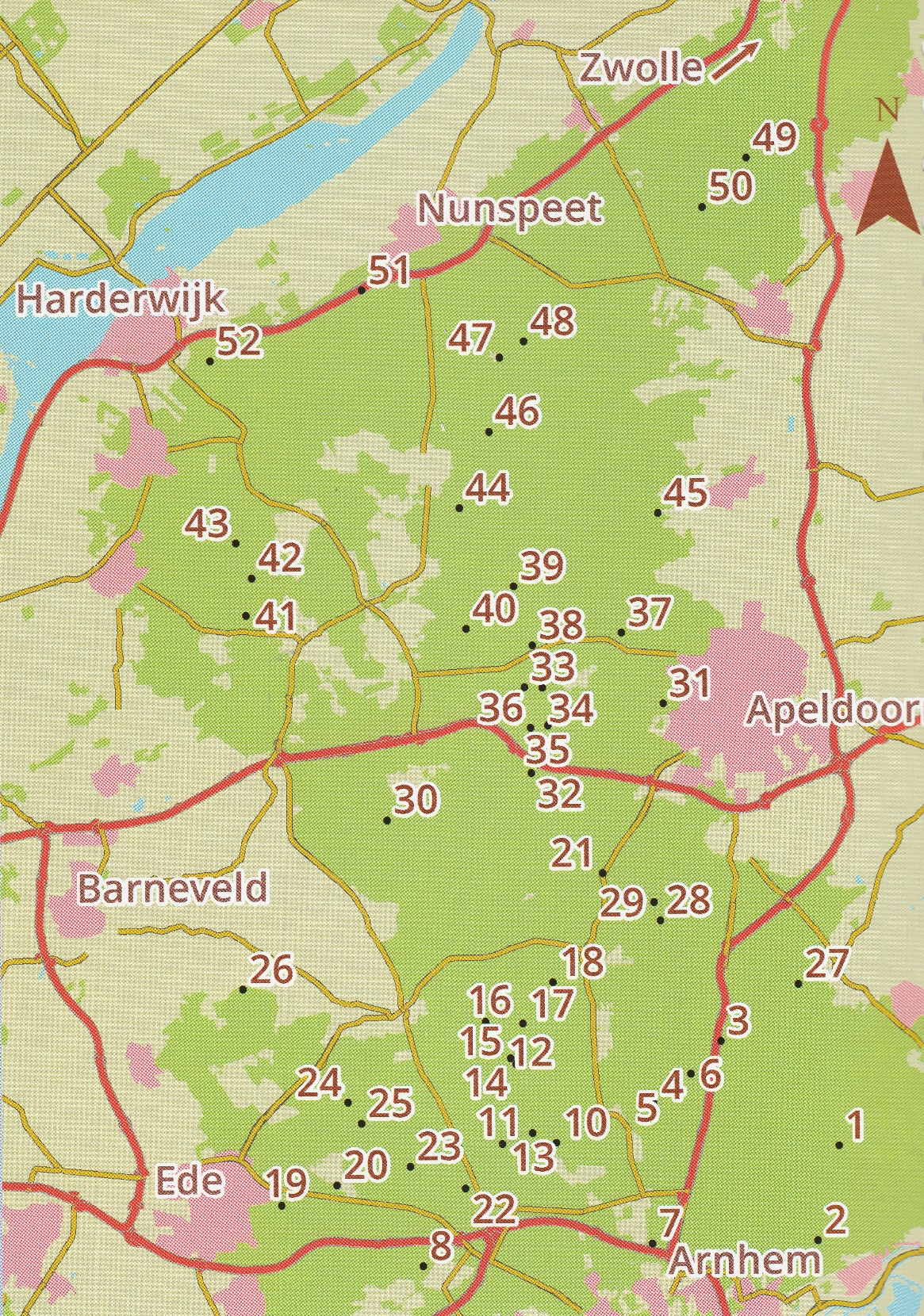 Lijst van Wildobservatieplaatsen op de VeluweMet locatie en gps coördinatenLocatieLAT/LONG Lat/LongRijksdriehoekElsbergElsbergHerikhuizenHerikhuizen‘t Hemelte‘t HemelteGrote Heide DeelerwoudGrote Heide DeelerwoudKleine Heide DeelerwoudKleine Heide DeelerwoudWouters memorialWouters memorialKoningsheideKoningsheideReijerskampReijerskampMobiele Plaatsen Hoge VeluweMobiele Plaatsen Hoge Veluwewisselendwisselendwisselend  Zinkgat        (Hoge Veluwe)  Zinkgat        (Hoge Veluwe)  Bosje van Staf(Hoge Veluwe)  Bosje van Staf(Hoge Veluwe) De Plijmen     (Hoge Veluwe) De Plijmen     (Hoge Veluwe) Reemsterbos      (Hoge Veluwe) Reemsterbos      (Hoge Veluwe) Lijkweg      (Hoge Veluwe) Lijkweg      (Hoge Veluwe) Pampelse Zand (Hoge Veluwe) Pampelse Zand (Hoge Veluwe)LocatieLAT/LONG Lat/LongRijksdriehoek Schuilkelder (Hoge Veluwe) Schuilkelder (Hoge Veluwe) Koeverbos (Hoge Veluwe) Koeverbos (Hoge Veluwe) Zwarte Veld (Hoge Veluwe) Zwarte Veld (Hoge Veluwe) Sysselt Sysselt De Hindekamp De Hindekamp Het Natuur Theater Het Natuur Theater Oud Reemst Oud Reemst Nieuw Reemst Nieuw Reemst Valenberg Valenberg De Mossel De Mossel Het Wekeromse Zand Het Wekeromse Zand De Loenermark De Loenermark Spelderholt             ‘t Heitje Spelderholt             ‘t Heitje Spelderholt   Ringakker Spelderholt   Ringakker Uitkijktoren Kootwijkerzand Uitkijktoren Kootwijkerzand Natuurpark Berg en Bos Natuurpark Berg en Bos Alverschotense-weg Alverschotense-weg De Asselse Heide West De Asselse Heide WestLocatieLAT/LONG Lat/LongRijksdriehoek Asselse Heide Oost Asselse Heide Oost